LAMPIRAN II A PERATURAN REKTOR INSTITUT TEKNOLOGI BANDUNGNOMOR 	:  639/IT1.A/PER/2021TANGGAL 	:  27 Juli 2021 * (dapat dikembangkan sesuai dengan kebutuhan)SURAT PERMOHONAN IZIN PENAMBAHAN DOMAIN ITB.AC.IDNomor: ….../…….Yth.Sekretaris InstitutInstitut Teknologi BandungBersama ini kami yang bertanda tangan di bawah ini mengajukan permohonan izin penambahan domain dengan informasi berikut:Nama Pengusul				:  ………………………………………………………...Jabatan Pengusul			:  ………………………………………………………...No HP/WA Pengusul			:  ………………………………………………………...Nama Domain yang diusulkan		:  ………………………………………………………...Kategori Domain*			:  *bisa pilih lebih dari satuSitus InformasiSurat ElektronikAplikasi berbasis WebsiteRepositoriJaringanLain-lainIP Address				:  ………………………………………………………...Unit Kerja Pemilik Domain		:  ………………………………………………………...Nama Pengelola Domain		:  ………………………………………………………... Email Pengelola Domain		:  ………………………………………………………...No HP/WA Pengelola Domain		:  ………………………………………………………...Informasi Pendukung: Deskripsi singkat tentang domain yang diusulkan…………………………………………………………………………………………………………….…………………………………………………………………………………………………………….Pertimbangan mengapa domain ini perlu dibuat/disetujui…………………………………………………………………………………………………………….…………………………………………………………………………………………………………….Atas perhatiannya, kami ucapkan terima kasih. Bandung, tanggal bulan tahun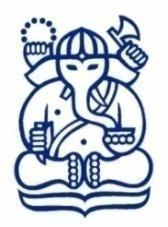   INSTITUT TEKNOLOGI BANDUNG                                <NAMA UNIT KERJA>    Jalan ...............Bandung Kode Pos ......,Telp.: +6222 ........., Fax.: +6222 ......., e-mail: ........NoPertanyaanYaTidak1Apakah penamaan domain yang anda usulkan adalah untuk kegiatan yang berkelanjutan?2Apakah pemilihan nama domain yang anda usulkan akan dikelola oleh unit kerja anda? 3Apakah admin yang ditunjuk untuk mengelola domain sudah memilki surat tugas dari calon pemilik domain?4Apakah domain yang diusulkan akan memiliki subdomain?5Apakah server untuk domain yang diusulkan tsb berada di lingkungan ITB?6Bila server untuk domain yang diusulkan tsb berada di luar ITB, apakah sudah ada kerja sama antara ITB bersama mitra pengelola server? 7Apakah unit kerja calon pemilik domain bersedia mengalokasikan sejumlah anggaran untuk keberlanjutan nama domain yang diusulkan?8Apakah menurut anda saat ini terdapat domain itb.ac.id lainnya yang serupa dengan tujuan domain yang anda usulkan?9Apakah menurut anda domain yang diusulkan dapat meningkatkan persepsi/citra positif ITB bagi publik/masyarakat? Pengusul Domain (Kasubdit/Kabag/Kabid atau pengusul yang bersangkutan)	Pimpinan Unit Kerja (yang mengeluarkan surat permohonan)TTDNama PengusulNIP/NOPEGTTDNama Pimpinan Unit NIP/NOPEG